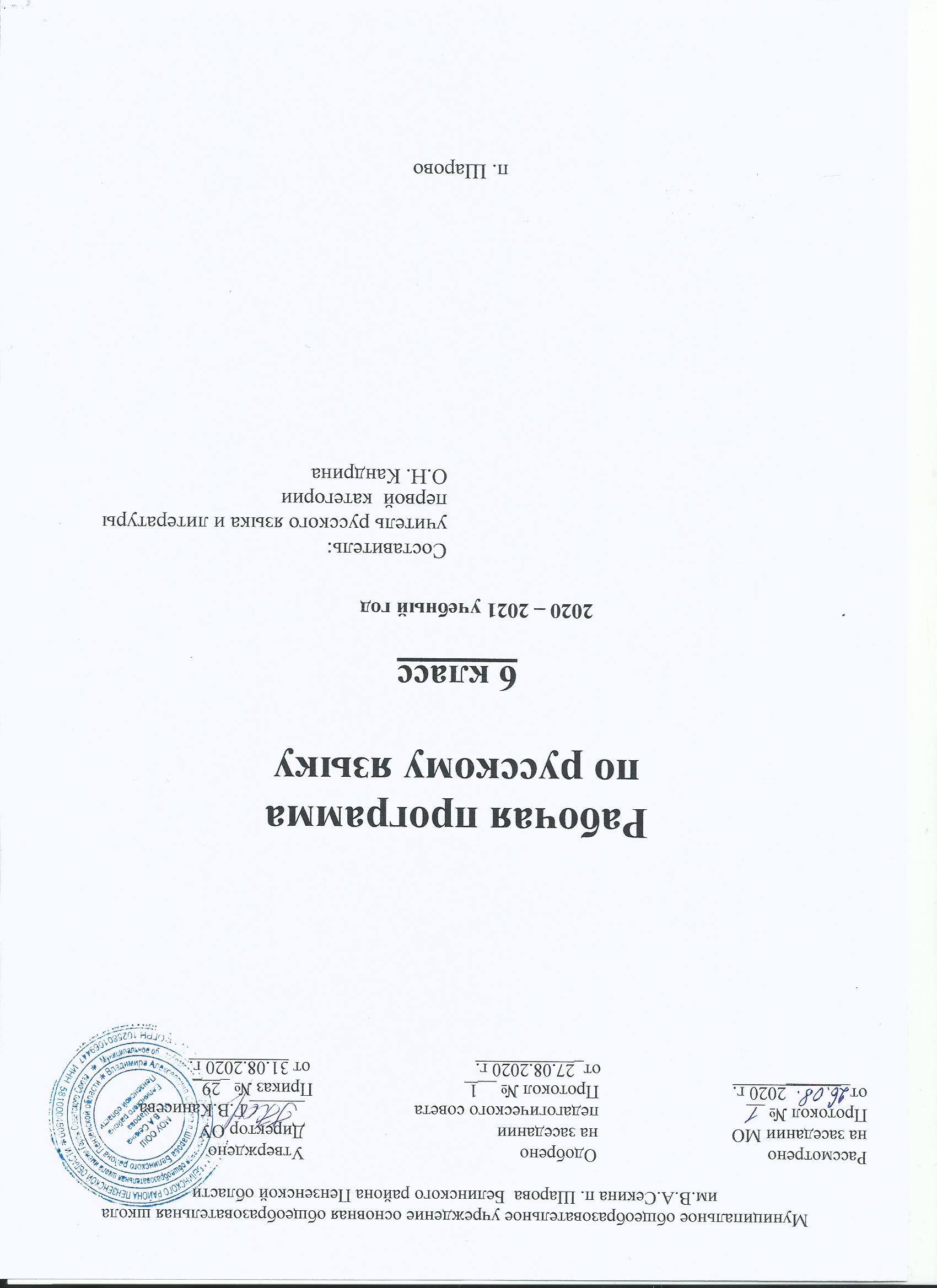 Рабочая программапо  изобразительному искусству8 класс       Составитель:                                                  учитель                                                                Привалова А.Н. п. Шарово
Рабочая программа по изобразительному искусству для 8 класса составлена в соответствии с Федеральным государственным образовательным стандартом основного общего образования на основе Программы общеобразовательных учреждений «Изобразительное искусство 5-8 класс»  Б.М. Неменского - М.: Просвещение 2015г.Планируемые результаты освоения учебного предмета, курсаПрограмма направлена на достижение личностных, метапредметных и предметных результатовЛичностные результаты проявляются в индивидуальных особенностях, которые развиваются в процессе художественно-творческой и учебной деятельности обучающихся и отражают:- сформированность чувства гордости за свою Родину, российскую культуру и искусство, знание их истоков, основных направлений и этапов развития; понимание ценности культурного наследия народов России и человечества; усвоение традиционных ценностей многонационального российского общества, сформированность основ гражданской идентичности;- степень усвоения художественного опыта человечества в его органичном единстве и разнообразии природы, народов, культур и религий, который способствует обогащению собственного духовного мира;-  развитие эстетического сознания через освоение художественного наследия народов России и мира в процессе творческой деятельности;-  ответственное отношение к учёбе, инициативность и самостоятельность в решении учебно-творческих задач; готовность и способность к саморазвитию и самообразованию, осознанному построению индивидуальной образовательной траектории с учётом устойчивых познавательных интересов;-  уважительное и доброжелательное отношение к другому человеку, его мнению, мировоззрению, культуре, языку, вере;-  готовность и способность вести диалог с другими людьми и достигать в нём взаимопонимания;-  наличие художественных предпочтений, эстетического вкуса, эмоциональной отзывчивости и заинтересованного отношения к миру и искусству;- освоение ролей и форм социальной жизни в группах и сообществах; участие в общественной жизни школы с учётом региональных, этнокультурных, социальных особенностей;-  коммуникативную компетентность в общении и сотрудничестве со сверстниками в различных видах деятельности;-  навыки проектирования индивидуальной художественно-творческой деятельности и понимание своей роли в разработке и воплощении коллективных проектов на основе уважения к художественным интересам сверстников.Метапредметные результаты характеризуют уровень сформированности универсальных учебных действий, проявляющихся в познавательной практической деятельности учащихся, и отражают умения:- самостоятельно ставить новые учебные, познавательные и художественно-творческие задачи и осознанно выбирать наиболее эффективные способы их решения;-  адекватно оценивать правильность выполнения учебной задачи, собственные возможности её решения;-  осуществлять контроль по результатам и способам действия и вносить необходимые коррективы;- устанавливать причинно-следственные связи; рассуждать и делать умозаключения и выводы; определять и классифицировать понятия, обобщать, устанавливать ассоциации, аналогии;-  организовывать учебное сотрудничество и совместную деятельность с учителем и сверстниками; работать индивидуально и в группе: формулировать, аргументировать и отстаивать своё мнение, находить общее решение;-  осознанно использовать речевые средства в соответствии с задачей коммуникации для выражения своих чувств, мыслей и потребностей; владеть устной и письменной речью, монологической контекстной речью;-  пользоваться информационно-коммуникативными технологиями (ИКТ-компетентности);-  понимать многофункциональность искусства и его значимость для разных областей культуры, роль искусства в становлении духовного мира человека, культурно-историческом развитии человечества, функционировании современного социума;- эстетически воспринимать окружающий мир (преобразовывать действительность, привносить красоту в окружающую среду, человеческие взаимоотношения); самостоятельно организовывать свой культурный досуг.Предметные результаты изучения искусства в основной школе включают:- расширение сферы познавательных интересов, гармоничное интеллектуальное и эмоциональное развитие; развитие устойчивой потребности в общении с искусством в качестве      зрителя, слушателя, читателя, в собственной художественно-творческой деятельности в каком-либо виде искусства;- присвоение духовного опыта человечества на основе эмоционального переживания произведений искусства; понимание и оценку художественных явлений действительности во всём их многообразии;- общее представление о природе искусства и специфике выразительных средств отдельных его видов; знание основных художественных стилей, направлений и выдающихся деятелей отечественного и зарубежного искусства;- развитие художественного мышления, творческого воображения, внимания, памяти, в том числе зрительной, слуховой и др.; овладение умениями и навыками для реализации художественно-творческих идей и создания выразительного художественного образа в каком-либо виде искусства;- осознанное применение специальной терминологии для обоснования собственной точки зрения на факты и явления искусства;- участие в разработке и реализации художественно-творческих проектов класса, школы и др.;- умение эмоционально воспринимать разнообразные явления культуры и искусства, проявлять интерес к содержанию уроков и внеурочных форм работы;- осознанное отношение к изучаемым явлениям, фактам культуры и искусства (усвоение основных закономерностей, категорий и понятий искусства, его стилей, видов, жанров, особенностей языка);- воспроизведение полученных знаний в активной деятельности, владение практическими умениями и навыками, способами художественной деятельности;- формирование личностно-оценочных суждений о роли и месте культуры и искусства в жизни, об их нравственных ценностях и идеалах, современности звучания шедевров прошлого (усвоение опыта поколений) в наши дни;- использование знаний, умений и навыков, полученных в процессе эстетического воспитания и художественного образования, в изучении других предметов, межличностном общении, создании эстетической среды школьной жизни, досуга и др.                                    2) Содержание учебного предметаИскусство как духовный опыт человечестваНародное искусство как культурно-историческая память предшествующих поколений, основа национальных профессиональных школ. Единство формы и содержания как закономерность искусства и специфика её преломления в народном и профессиональном искусстве. Древние образы и их существование в современном искусстве. Специфика языка народного искусства, взаимосвязь с природой и бытом человека. Многообразие фольклорных традиций мира, их творческое переосмысление в современной культуре.. Национальное своеобразие и особенности региональных традиций.Временные искусства. Содержание и духовное своеобразие музыки и литературы, их воздействие на человека. Особенности воплощения вечных тем жизни в музыке и литературе: любовь и ненависть, война и мир, личность и общество, жизнь и смерть, возвышенное и земное. Единство формы и содержания произведения искусства. Современность в музыке и литературе.Пространственные (пластические) искусства: живопись, скульптура, графика, архитектура и дизайн, декоративно-прикладное искусство. Средства художественной выразительности пластических искусств. Единство стиля эпохи в архитектуре, живописи, материальной культуре. Роль пластических искусств в жизни человека и общества: формирование архитектурного облика городов, организация масс средствами плаката, открытие мира в живописи, книжной и станковой графике, украшение быта изделиями декоративно-прикладного искусства и др. Особенности современного изобразительного искусства: перформанс, акция, коллаж и др.Пространственно-временные искусства. Средства художественной выразительности в киноискусстве. Создание кинофильма как коллективный художественно-творческий процесс.Истоки театра, его взаимосвязь с духовной жизнью народа, культурой и историей. Драматургия —основа театрального искусства. Опера как синтетический жанр. Возникновение танца и основные средства его выразительности. Балет. Воздействие хореографического искусства на зрителей.Традиции и новаторство в искусстве. Искусство в современном  иформационном пространстве: способ познания действительности, воплощение духовных ценностей и часть культуры человечества. Художественный образ в различных видах искусства, специфика восприятия. Взаимодополнение выразительных средств разных видов искусства. Значение искусства в духовном и интеллектуально-творческом развитии личности.                                     Тематическое планирование                       Календарно – тематическое планирование     
                                       Учебно-методический комплектВ соответствии с образовательной программой школы использован следующий учебно-методический комплект:Для учащихся:Питерских А.С. Изобразительное искусство. Изобразительное искусство в театре, кино, на телевидении. 8 класс: учеб. для общеобразоват. организаций/А.С.Питерских; под ред. Б.М. Неменского. – Просвещение, 2018.-176с.:ил.Для учителя:Горяева Н.А. «Изобразительное искусство. Искусство в жизни человека. Методическое пособие. 6 класс» под редакцией Б.М. Неменского. – М.: Просвещение, 2016.Гуров Г.Е., Питерских А.С. «Изобразительное искусство. Дизайн и архитектура в жизни человека. Методические пособие. 7-8 классы» под редакцией Б.Н. Неменского. – М.: Просвещение, 2016.Авторская программа курса «Изобразительное искусство и художественный труд», разработанная под руководством и редакцией народного художника России, академика РАО Б. М. Неменского (2015 год издания)Голицина В.Б. Уроки изобразительного искусства. Изобразительное искусство в театре, кино, на телевидении. Поурочные разработки. 8 класс. / В.Б. Голицина, А.С.Питерских ; под ред. Б.М.Неменского. – М. : Просвещение, 2014.-173 с.Дополнительная литература:С.Д. Левин «Беседы с юным художником». Москва «Советский художник» 1988Б.М. Неменский «Изобразительное искусство и художественный труд». Книга для учителя. Москва Просвещение 2004Норминг «Объёмный рисунок и перспектива». Москва ЭКСМО 2004Интернет – ресурсы:Министерство образования РФ: http://www.informika.ru/; http://www.ed.gov.ru/; http://www.edu.ru/.Тестирование online: 5–11 классы: http://www.kokch.kts.ru/cdo/.Педагогическая мастерская, уроки в Интернет и многое другое: http://teacher.fio.ru.Новые технологии в образовании: http://edu.secna.ru/main/Путеводитель «В мире науки» для школьников: http://www.uic.ssu.samara.ru/~nauka/Мегаэнциклопедия Кирилла и Мефодия: http://mega.km.ru.Сайты «Мир энциклопедий», например: http://www.rubricon.ru/; http://www.encyclopedia.ru/№п/п                                                            ТемаКоличествочасов                  Искусство как духовный опыт человечества 17ч.1Искусство вокруг нас. Знание научное и знание художественное.12Художественный образ, стиль, язык.13Искусство как образная модель окружающего мира.14Человек в зеркале искусства: портрет в музыке, литературе, живописи, кино.15Портреты наших великих современников в искусстве.16Искусство – проводник духовной энергии.17Процесс художественной коммуникации.18Знаки и символы в жизни и искусстве.19Обобщающий урок «Художественные послания предков, разговор с потомками.»110Открытие мира в живописи.111Законы красоты.112Роль творчества в искусстве.1 13Понятие красоты в искусстве.114Преобразующая сила искусства.115Исследовательский проект «Полна чудес могучая природа.»Художественные образы весенней сказки «Снегурочка.»16Обобщающий урок по теме «Искусство в жизни современного человека»117Воздействие искусства на людей. 1№п/п                                                     ТемаКол-во часов     Дата           Искусство как духовный опыт человечества 17ч.1Искусство вокруг нас. Знание научное и знание художественное.12Художественный образ-стиль язык.13Искусство как образная модель окружающего мира.14Человек в зеркале искусства: портрет в музыке, литературе, живописи, кино.15Портреты наших великих современников в искусстве.16Искусство – проводник духовной энергии.17Процесс художественной коммуникации.18Знаки и символы в жизни и искусстве.19Обобщающий урок «Художественные послания предков, разговор с потомками.»110Открытие мира в живописи.111Законы красоты.112Роль творчества в искусстве.113Понятие красоты в искусстве.114Преобразующая сила искусства.115Исследовательский проект «Полна чудес могучая природа.»Художественные образы весенней сказки «Снегурочка.»116Обобщающий урок по теме «Искусство в жизни современного человека»117Воздействие искусства на людей.1